GIRLSPre-school, Pre-Primary and PrimaryMarine Freed “Chloe” leotard 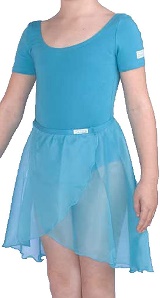 Marine Freed wraparound georgette skirtPink ballet socksPink leather full sole ballet shoes with pink elasticsGrades 1, 2 and 3Teal Freed “Aimee” Leotard in Meryl FabricTeal waist elastic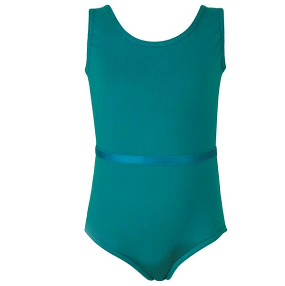 Pink ballet socks or tightsPink leather full sole ballet shoes with pink elasticsBlack canvas character shoes with pink elastics – Cuban (higher) heel for grade 3 ONLY.Black character skirt with ribbons (Blues)Grades 4 and 5Mulberry Freed “Faith” leotard in Meryl FabricMulberry waist elasticBallet tights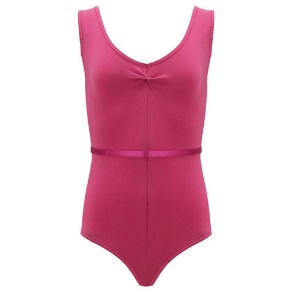 Leather split sole ballet shoes with elasticsBlack canvas Cuban heel character shoes with pink elastics.Black character skirt with ribbons (Pinks)Pointe – PrepAny colour or style leotardConvertible Ballet TightsLeather split sole ballet shoesGrades 6, 7 and 8Burgundy leotard (any style matte lycra)Burgundy chiffon skirt – mid-calf lengthConvertible ballet tights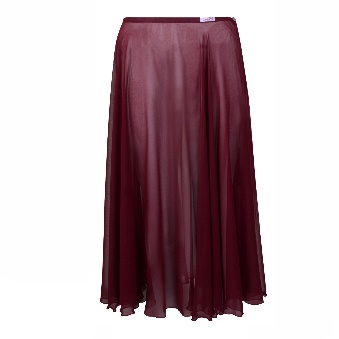 Leather split sole ballet shoes with elasticsBlack canvas Cuban heel character shoes with pink elasticsBlack character skirt with ribbons (pinks)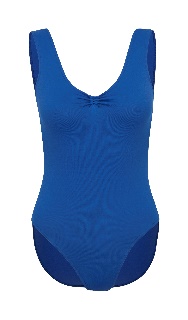 Intermediate FoundationRoyal Blue “Bethany” Leotard in Meryl FabricPink convertible ballet tightsPink satin ballet shoes with ribbons Pink satin pointe shoes with ribbons Intermediate Black “Bethany” Leotard in Meryl Fabric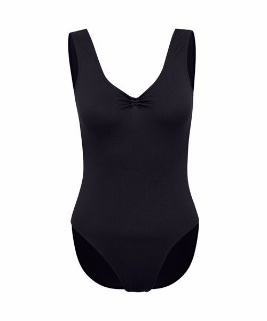 Pink convertible ballet tightsPink Satin soft-pointe shoes with ribbons Pink Satin Pointe shoes with ribbons Advanced Foundation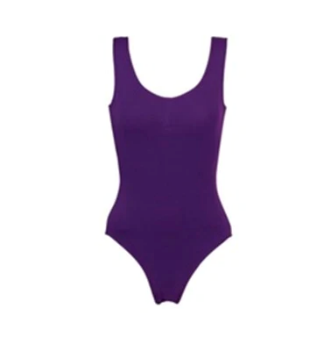 Purple “Bethany” Leotard in Meryl Fabric*Optional* short purple chiffon wrap skirtPink convertible ballet tightsPink Satin soft-pointe shoes with ribbons Pink Satin Pointe shoes with ribbons Girl’s hair must be in a ballet bun for all classes grade 2 and above.BOYS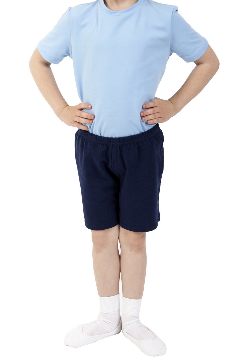 Pre-school, Pre-Primary and PrimaryMarine Freed “Chloe” leotard or blue t-shirtNavy ShortsWhite ballet socksWhite leather ballet shoes with white elasticsGrades 1 – 3Marine Freed “Chloe” leotard or white cap-sleeved leotard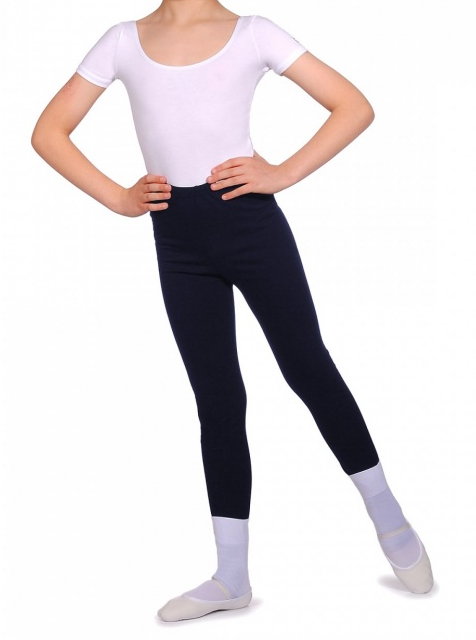 Navy shorts or stirrup tightsWhite ballet socksWhite ballet shoes with white elasticsBlack canvas lace-up character shoesGrade 4 upwardsWhite cap-sleeved leotardNavy stirrup tightsWhite ballet socksWhite split-sole ballet shoes with white elasticsBlack canvas lace-up character shoes